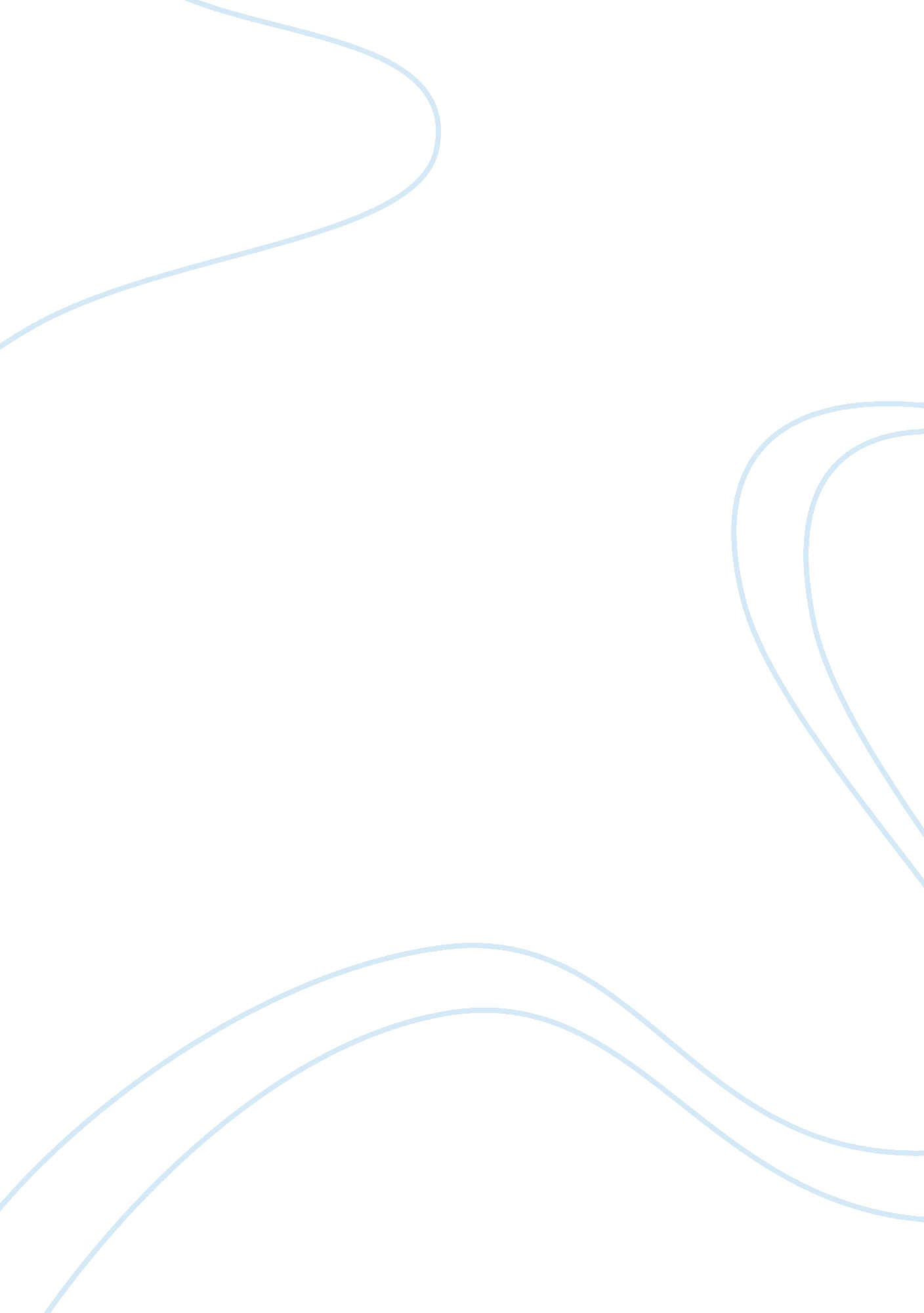 Mechanics of cricoids pressure health and social care essayHealth & Medicine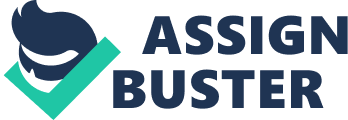 Cricoids force per unit area is used to temporarily obstruct the upper terminal of the gorge. Cricoids force per unit area was described by Sellick in 1961 as a method to cut down the hazard of aspiration during exigency anesthetic initiation and has become the standard attention during rapid sequence initiation. Before the everyday usage of cricoids force per unit area, maternal decease from inspiration of tummy contents was the taking cause of decease from anesthesia in England and Wales [ 2 ] . After Sellick 's article, cricoids force per unit area was incorporated into overall attack to minimising the hazard of aspiration. Evidence that cricoids force per unit area is effectual came a decennary subsequently from four corpses ' surveies and from instance studies of regurgitation seen on release of cricoids force per unit area after tracheal cannulation. Cricoids force per unit area should be performed during resuscitation when endotracheal cannulation is delayed or non possible, peculiarly when patients are manually ventilated via bag and mask. Cricoids force per unit area should be performed during initiation of anesthesia for both exigency surgery ( full tummy ) and for elected surgery when lower oesophageal sphincter is likely to be unqualified, ( e. g. last half of gestation or gastro oesophageal reflux disease possible ) , and in patients with delayed gastric voidance ( e. g. diabetic autonomic neuropathy ) . [ 3 ] Mechanicss of Cricoids Pressure The cricoids gristle is the lone upper airway cartilaginous construction that is a complete ring. The lower part of the cricoids gristle is where the gorge begins. In executing cricoids force per unit area, one must use backwards force per unit area on gristle that will compact the gorge to its implicit in vertebral organic structure ( normally C5 ) . Theoretically, this will obstruct the oesophageal lms, forestalling the transition of regurgitated stomachic contents into throat and subsequent aspiration into the pneumonic tree [ 4 ] . Based on several surveies, 44 N ( 9. 81 N = 1kg = 2. 2lbs ) has become accepted as the gilded criterion for the bar of regurgitation in grownups [ 5 ] while the force per unit area suggested to be applied in kids is between 22. 4 and 25. 1 N [ 6 ] . Application Sellick1 described the patient place for the application of cricoid gristle force per unit area as supine with the caput somewhat down and with the caput and cervix to the full extended as if positioned for tonsillectomy. The anterior convexness of the cervical spinal column in this place may help oesophageal occlusion but can do laryngoscopy hard [ 7 ] . One-hand Method The standard cricoids force per unit area as described by Sellick was carried out as a individual handed technique with anterior force per unit area being applied maintaining the index finger on the gristle with pollex and in-between finger on either side of the gristle at that place by forestalling sidelong motion of the cricoids1. The disadvantage of this technique is that the drawn-out cervix will be given to fall in the arch and leas to flexure of the caput on the cervix. The position of glottis is therefore reduced and lingua blocks the throat [ 8 ] . Another individual handed method has been described by Cowling where the thenar of the manus was placed on the breastbone and cricoids force per unit area was applied by index and in-between finger [ 9 ] . These alterations still did non win in forestalling deformation of the laryngoscopy position, hence a two-handed cricoids force per unit area was proposed and was described by different writers. Two-hands / Bimanual Method Baxter suggested that the two handed technique would increase the efficaciousness of esophageal occlusion [ 10 ] . The cricoids force per unit area is performed as with the unassisted technique except the helper 's other manus provides antagonistic force per unit area beneath the cervical vertebrae thereby back uping the neck8 in the absence of a pillow. The purpose is to increase the support of the drawn-out arch of vertebral column so as to acquire an optimal laryngoscopic position every bit good as maintain effectual cricoids force per unit area. But there were grounds stating that the glottis position may besides be interfered therefore taking to technique alteration. Williamson placed the left manus behind the patient 's caput [ 11 ] while Wraight hold the patient 's caput in extension [ 12 ] . Brimacombe5 et al suggested the usage of a contra-cricoid-cuboid assistance to ease extension of the cervix. The Cricoid Yoke To assist clinicians use the equal sum of force per unit area on the cricoids gristle and to maintain the helper 's custodies off from the laryngoscopic field, Lawes et Al [ 13 ] has developed the cricoids yoke. This device was applied to the cricoid gristle via a moulded sponge shock absorber, and gently depressed against the patient without custodies, to increase the incidence of decently applied cricoids force per unit area. The yoke when used by persons with no anaesthetically experience produced consequences that were equal to consequences seen when experient operators applied manual cricoids force per unit area. The use besides will avoid inordinate forces or compaction of the incorrect anatomical site. Lawes13 besides indicated no laryngeal deformation, even in bad patients when the cricoids yoke is in usage. But, the handiness and cost among other factors were the grounds why the cricoid yoke did non derive popularity and manual cricoids force per unit area has become the pillar of pattern [ 14 ] . Contraindications3 There are several contraindications to the usage of cricoids force per unit area including injury to anterior cervix which may interfere with specifying the landmarks. Unstable cervical spinal column hurt could increase hazards of neck motion but can be performed if a bi-manual technique has been practiced. Using cricoids force per unit area might non be suited with patient actively purging as it will increase the hazard of oesophageal rupture. Harmonizing to The International Liaison Committee on Resuscitation ( ILCOR ) guidelines, the cricoid force per unit area is merely to be applied every bit shortly as an excess ( 3rd ) savior arrives where if merely one or two saviors are present, airway and take a breathing are higher precedences. Cricoids force per unit area sometimes could do hard cannulation as it may curtail laryngoscopic position, particularly likely if applied falsely. THE DILEMMA Complications The inauspicious effects range from minor effects like sickness, purging, minimum haemodynamic changes to severe complications like esophageal rupture, complete air passage obstructor and break of the cricoid cartilage14. Based on Risk Benefit Analysis by Ellis et al4, there were grounds saying the complications still could happen despite using the force per unit area, but there are no definite grounds on why this is happening ( either due to improper applications of the techniques, or the techniques itself ) . Failed to forestall Aspiration 11-14 % of anesthesiologist [ 15 ] and 11 % of operating section helpers and anesthetic nurses [ 16 ] had witnessed regurgitation with cricoids force per unit area applied Medico-legal claim in United States reported that aspiration occurred in 67 instances despite the application of cricoids force per unit area in 17 of these [ 17 ] Anatomically Displaced 49 % of the CT scan reappraisal retrospectively indicated sidelong supplanting of the gorge [ 18 ] 53 % of the MRI scans review prospectively showed sidelong supplanting of the gorge [ 19 ] Effectss on Mask Ventilation Based on 10 published articles, cricoids force per unit area did cut down tidal volumes, addition extremum inspiratory force per unit area or prevented airing There are besides 2 instance studies depicting complete air passage obstructor with cricoids force per unit area. [ 20 ] 21 Effectss on Insertion and Function of LMA Brimacombe concluded that cricoids force per unit area reduces successful interpolation ( from 94 % to 67 % ) and besides impedes tracheal cannulation through LMA ( from 76 % to 40 % ) 5 In patient with can non cannulate and can non air out state of affairss, release cricoids force per unit area is recommended Ruptured gorges Ralph and Wareham reported a instance of oesophageal rupture in 81 years-old adult female who began purging against the force of cricoids force per unit area applied before the patient lost consciousness [ 22 ] . Vanner and Pryle observed oesophageal rupture in 3 corpses ( 30 % ) [ 23 ] Cricoids Cartilage Fracture 3 reported instances with 1 instance led to fatal airway obstructor while the other 2 instances caused supplanting of cricoids gristle with known old hurt [ 24 ] , [ 25 ] , [ 26 ] Cervical Spine Movement 2 surveies reported a important motion of the spinal column [ 27 ] , [ 28 ] Confusions, Knowledge, Attitude of Clinicians In a national postal study on the pattern of RSI, of 220 respondents ( staff anesthesiologists 60 % , occupants 40 % ) , wholly reported to utilize cricoids force per unit area during rapid sequence initiation [ 29 ] . It shows the cosmopolitan credence of the cricoids force per unit area use, but in really variable manner of making it. Confusions The Pressure ( N ) The standard force per unit area to be applied on the cricoids gristle is still a large argument. With the less usage of the cricoids yoke, the manual cricoids force per unit area application brings a broad assortment to clinicians in finding how much force per unit area to set on. The initial force of 44 N was recommended by Wraight et al12. Vanner so came with preciseness of 20 N to be applied before patient loss consciousness and full force ( 40 N ) at the oncoming of anesthesia [ 30 ] . But in 1999, Vanner and Asai recommend 10 N for the awake patient and increasing to 30 N one time the patient is unconscious [ 31 ] . The Technique Cricoids force per unit area should non be confused with optimum external laryngeal use ( OELM ) or rearward upward right force per unit area ( BURP ) on the thyroid gristle which is used to better visual image of the vocal cords when intubating3. Cognition Several survey-based surveies have examined the cognition of clinicians towards the applications of the cricoids force per unit area, theoretically and practically. These surveies has come to conclusion demoing that the bulk doctors, nurses and other forces related to rapid sequence initiation are unable to use cricoids force per unit area right. For illustration, a survey by Koziol et Al showed that merely 5 % of 102 perioperative nurses could indentify the right sum of force to use while the other 78. 5 % and 16. 5 % were underestimated and overestimated, severally [ 32 ] . Attitude Despite giving preparation to the clinicians, a followed-up survey showed that clinicians are unable to retain the improved accomplishments after 3 months post developing [ 33 ] . Decision The individual publication by Sellick changed anaesthetic direction worldwide. In many parts of the Earth, cricoid force per unit area is considered compulsory portion of a rapid sequence initiation particularly in high hazard of regurgitation patient. But the current evidence-based medical specialties do non supply a convincing support sing the widespread usage of cricoids force per unit area to forestall aspiration. On the other manus, there is besides no strong grounds to propose that cricoids force per unit area causes injury. More randomized controlled tests should be conducted to look at the necessity of cricoids force per unit area contraption. Meanwhile, confusions, cognition and attitudes of clinicians should be address clearly to supply a decently applied cricoids force per unit area to ease cannulation with rapid sequence initiation while waiting the definite reply towards cricoids force per unit area quandary. 